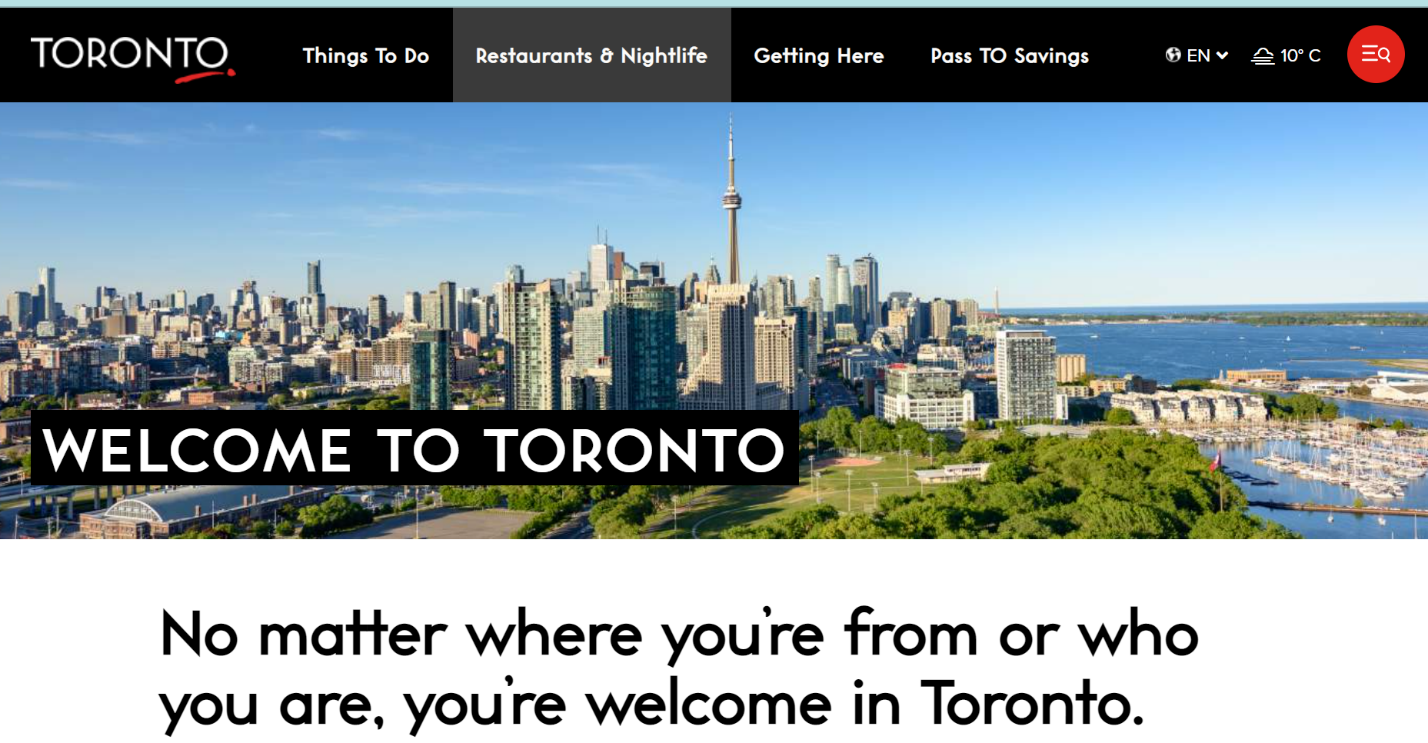 https://www.destinationtoronto.com/delegate-microsite/For a more immersive-experience, check out this site featuring rich content from photography, video, attractions, dining and nightlife your attendees can expect when here in Toronto.The microsite will also link to Pass TO Savings - a free, mobile passport that features exclusive offers on attractions and entertainment for all.